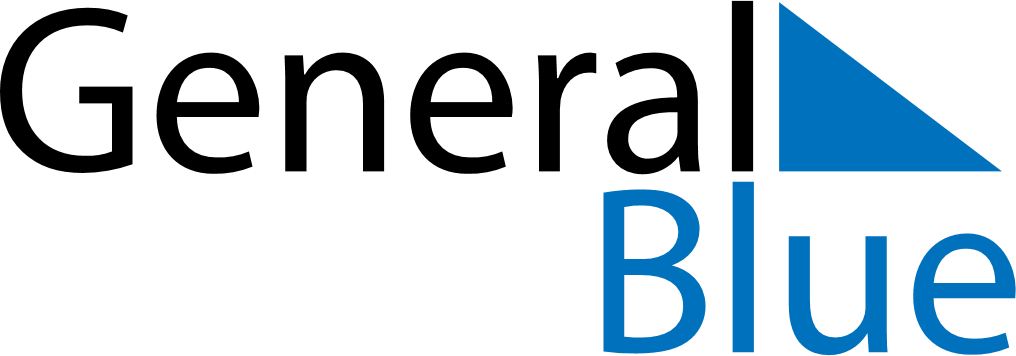 April 2024April 2024April 2024April 2024April 2024April 2024Girona, Catalonia, SpainGirona, Catalonia, SpainGirona, Catalonia, SpainGirona, Catalonia, SpainGirona, Catalonia, SpainGirona, Catalonia, SpainSunday Monday Tuesday Wednesday Thursday Friday Saturday 1 2 3 4 5 6 Sunrise: 7:31 AM Sunset: 8:13 PM Daylight: 12 hours and 42 minutes. Sunrise: 7:29 AM Sunset: 8:14 PM Daylight: 12 hours and 45 minutes. Sunrise: 7:27 AM Sunset: 8:16 PM Daylight: 12 hours and 48 minutes. Sunrise: 7:26 AM Sunset: 8:17 PM Daylight: 12 hours and 51 minutes. Sunrise: 7:24 AM Sunset: 8:18 PM Daylight: 12 hours and 53 minutes. Sunrise: 7:22 AM Sunset: 8:19 PM Daylight: 12 hours and 56 minutes. 7 8 9 10 11 12 13 Sunrise: 7:21 AM Sunset: 8:20 PM Daylight: 12 hours and 59 minutes. Sunrise: 7:19 AM Sunset: 8:21 PM Daylight: 13 hours and 2 minutes. Sunrise: 7:17 AM Sunset: 8:22 PM Daylight: 13 hours and 4 minutes. Sunrise: 7:16 AM Sunset: 8:23 PM Daylight: 13 hours and 7 minutes. Sunrise: 7:14 AM Sunset: 8:24 PM Daylight: 13 hours and 10 minutes. Sunrise: 7:12 AM Sunset: 8:26 PM Daylight: 13 hours and 13 minutes. Sunrise: 7:11 AM Sunset: 8:27 PM Daylight: 13 hours and 15 minutes. 14 15 16 17 18 19 20 Sunrise: 7:09 AM Sunset: 8:28 PM Daylight: 13 hours and 18 minutes. Sunrise: 7:08 AM Sunset: 8:29 PM Daylight: 13 hours and 21 minutes. Sunrise: 7:06 AM Sunset: 8:30 PM Daylight: 13 hours and 23 minutes. Sunrise: 7:04 AM Sunset: 8:31 PM Daylight: 13 hours and 26 minutes. Sunrise: 7:03 AM Sunset: 8:32 PM Daylight: 13 hours and 29 minutes. Sunrise: 7:01 AM Sunset: 8:33 PM Daylight: 13 hours and 31 minutes. Sunrise: 7:00 AM Sunset: 8:34 PM Daylight: 13 hours and 34 minutes. 21 22 23 24 25 26 27 Sunrise: 6:58 AM Sunset: 8:36 PM Daylight: 13 hours and 37 minutes. Sunrise: 6:57 AM Sunset: 8:37 PM Daylight: 13 hours and 39 minutes. Sunrise: 6:55 AM Sunset: 8:38 PM Daylight: 13 hours and 42 minutes. Sunrise: 6:54 AM Sunset: 8:39 PM Daylight: 13 hours and 45 minutes. Sunrise: 6:52 AM Sunset: 8:40 PM Daylight: 13 hours and 47 minutes. Sunrise: 6:51 AM Sunset: 8:41 PM Daylight: 13 hours and 50 minutes. Sunrise: 6:50 AM Sunset: 8:42 PM Daylight: 13 hours and 52 minutes. 28 29 30 Sunrise: 6:48 AM Sunset: 8:43 PM Daylight: 13 hours and 55 minutes. Sunrise: 6:47 AM Sunset: 8:44 PM Daylight: 13 hours and 57 minutes. Sunrise: 6:45 AM Sunset: 8:45 PM Daylight: 14 hours and 0 minutes. 